АДМИНИСТРАЦИЯ ГОРОДА ИШИМАПОСТАНОВЛЕНИЕ29 декабря 2016 г.                                                                                        № 1373В соответствии с Бюджетным кодексом Российской Федерации, в целях реализации решения Ишимской городской Думы от 22.01.2007 № 141 «О мерах социальной поддержки неработающих пенсионеров по старости, осуществляемых путем возмещения расходов на оплату проезда на городском общественном транспорте»:Внести в Приложение к постановлению администрации города Ишима от 30.11.2015 года №1116 «О порядке предоставления субсидий в целях возмещения расходов в связи с перевозкой пассажиров льготных категорий на пассажирском транспорте общего пользования по внутримуниципальным маршрутам в границах муниципального образования городской округ город Ишим» (в ред. постановления администрации города Ишима от 29.03.2016 № 335) следующие изменения.Подпункт 1.1.1. Пункта 1.1. раздела 1. Приложения к постановлению после слов «, а также железнодорожном транспорте» - » дополнить словом: «неработающим»;1.2   Раздел 1. Приложения к постановлению дополнить пунктом 1.5. следующего содержания:«1.5. Автономное учреждение «Ишимский городской центр социального обслуживания населения «Забота» осуществляет информационное взаимодействие с организацией осуществляющей выпуск и сопровождения льготных электронных транспортных карт, указанных в пункте 1.3. настоящего Положения и департаментом городского хозяйства администрации города Ишима по вопросам связанным с оказанием услуг по реализации мер социальной поддержки на оплату проезда на автомобильном транспорте неработающих пенсионеров по старости».Опубликовать настоящее  постановление в сетевом издании «Официальные документы города Ишима» (http://ishimdoc.ru) и разместить на официальном сайте муниципального образования город ИшимКонтроль за исполнением настоящего постановления возложить на первого заместителя Главы города.Глава города                                                                                       Ф.Б. Шишкин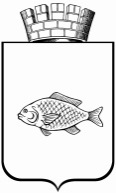 О внесении изменений в постановление администрации города Ишима от 30.11.2015 года №1116 «О порядке предоставления субсидий в целях возмещения расходов в связи с перевозкой пассажиров льготных категорий на пассажирском транспорте общего пользования по внутримуниципальным маршрутам в границах муниципального образования городской округ город Ишим» (в ред. постановления администрации города Ишима от 29.03.2016 № 335)